Course unitDescriptor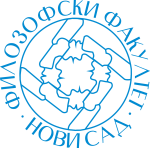 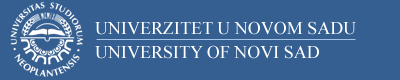 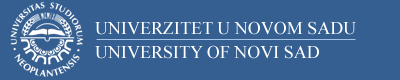 Course unitDescriptorFaculty of PhilosophyFaculty of PhilosophyGENERAL INFORMATIONGENERAL INFORMATIONGENERAL INFORMATIONGENERAL INFORMATIONStudy program in which the course unit is offeredStudy program in which the course unit is offeredEnglish Language and LiteratureEnglish Language and LiteratureCourse unit titleCourse unit titlePostcolonial NovelistsPostcolonial NovelistsCourse unit codeCourse unit code15EM02215EM022Type of course unit Type of course unit optionaloptionalLevel of course unitLevel of course unitsecondsecondField of Study (please see ISCED)Field of Study (please see ISCED)Languages, Literature and LinguisticsLanguages, Literature and LinguisticsSemester when the course unit is offeredSemester when the course unit is offeredwinter / summerwinter / summerYear of study (if applicable)Year of study (if applicable)Number of ECTS allocatedNumber of ECTS allocated66Name of lecturer/lecturersName of lecturer/lecturersArijana Luburić CvijanovićArijana Luburić CvijanovićName of contact personName of contact personArijana Luburić CvijanovićArijana Luburić CvijanovićMode of course unit deliveryMode of course unit deliveryFace-to-face (possibility of distance learning)Face-to-face (possibility of distance learning)Course unit pre-requisites (e.g. level of language required, etc)Course unit pre-requisites (e.g. level of language required, etc)B2 EnglishB2 EnglishPURPOSE AND OVERVIEW (max 5-10 sentences)PURPOSE AND OVERVIEW (max 5-10 sentences)PURPOSE AND OVERVIEW (max 5-10 sentences)PURPOSE AND OVERVIEW (max 5-10 sentences)Students are introduced to key concepts of postcolonial theory in the context of other relevant theoretical frameworks. They learn about major themes, genres, forms and language of postcolonial fiction through discussions of works by significant postcolonial novelists, selected as representative of important tendencies in postcolonial literature. Students are introduced to key concepts of postcolonial theory in the context of other relevant theoretical frameworks. They learn about major themes, genres, forms and language of postcolonial fiction through discussions of works by significant postcolonial novelists, selected as representative of important tendencies in postcolonial literature. Students are introduced to key concepts of postcolonial theory in the context of other relevant theoretical frameworks. They learn about major themes, genres, forms and language of postcolonial fiction through discussions of works by significant postcolonial novelists, selected as representative of important tendencies in postcolonial literature. Students are introduced to key concepts of postcolonial theory in the context of other relevant theoretical frameworks. They learn about major themes, genres, forms and language of postcolonial fiction through discussions of works by significant postcolonial novelists, selected as representative of important tendencies in postcolonial literature. LEARNING OUTCOMES (knowledge and skills)LEARNING OUTCOMES (knowledge and skills)LEARNING OUTCOMES (knowledge and skills)LEARNING OUTCOMES (knowledge and skills)Students should gain knowledge on features of postcolonial literature by analysing novels by its major exponents. Through parallels with colonial, postmodern, queer and women’s writing, among others, they will understand postcolonial fiction in the wider context of literature in English. Discussions of globalization and new literary cosmopolitanism will provide them with an insight into the latest tendencies in postcolonial writing.Students should gain knowledge on features of postcolonial literature by analysing novels by its major exponents. Through parallels with colonial, postmodern, queer and women’s writing, among others, they will understand postcolonial fiction in the wider context of literature in English. Discussions of globalization and new literary cosmopolitanism will provide them with an insight into the latest tendencies in postcolonial writing.Students should gain knowledge on features of postcolonial literature by analysing novels by its major exponents. Through parallels with colonial, postmodern, queer and women’s writing, among others, they will understand postcolonial fiction in the wider context of literature in English. Discussions of globalization and new literary cosmopolitanism will provide them with an insight into the latest tendencies in postcolonial writing.Students should gain knowledge on features of postcolonial literature by analysing novels by its major exponents. Through parallels with colonial, postmodern, queer and women’s writing, among others, they will understand postcolonial fiction in the wider context of literature in English. Discussions of globalization and new literary cosmopolitanism will provide them with an insight into the latest tendencies in postcolonial writing.SYLLABUS (outline and summary of topics)SYLLABUS (outline and summary of topics)SYLLABUS (outline and summary of topics)SYLLABUS (outline and summary of topics)Postcolonialism, postcolonial literature(s), and postcolonial studies. Key concepts of postcolonial theory. Postcolonialism and postmodernism, poststructuralism, feminism, and queer studies. Postcolonialism and literature in former metropolitan centres, settler colonies, and colonies of occupation. Major features of postcolonial literature concerning themes, forms, perspective, language, genres, etc. Latest tendencies in postcolonial literature and theory. Postcolonial literature, globalization, and new literary cosmopolitanism. Comparative analysis of selected novels: Things Fall Apart (Chinua Achebe), Waiting for the Barbarians (J. M. Coetzee), Midnight’s Children (Salman Rushdie), Crossing the River (Caryl Phillips), Song for Night (Chris Abani), On Beauty (Zadie Smith), The Arrival (Shaun Tan).Postcolonialism, postcolonial literature(s), and postcolonial studies. Key concepts of postcolonial theory. Postcolonialism and postmodernism, poststructuralism, feminism, and queer studies. Postcolonialism and literature in former metropolitan centres, settler colonies, and colonies of occupation. Major features of postcolonial literature concerning themes, forms, perspective, language, genres, etc. Latest tendencies in postcolonial literature and theory. Postcolonial literature, globalization, and new literary cosmopolitanism. Comparative analysis of selected novels: Things Fall Apart (Chinua Achebe), Waiting for the Barbarians (J. M. Coetzee), Midnight’s Children (Salman Rushdie), Crossing the River (Caryl Phillips), Song for Night (Chris Abani), On Beauty (Zadie Smith), The Arrival (Shaun Tan).Postcolonialism, postcolonial literature(s), and postcolonial studies. Key concepts of postcolonial theory. Postcolonialism and postmodernism, poststructuralism, feminism, and queer studies. Postcolonialism and literature in former metropolitan centres, settler colonies, and colonies of occupation. Major features of postcolonial literature concerning themes, forms, perspective, language, genres, etc. Latest tendencies in postcolonial literature and theory. Postcolonial literature, globalization, and new literary cosmopolitanism. Comparative analysis of selected novels: Things Fall Apart (Chinua Achebe), Waiting for the Barbarians (J. M. Coetzee), Midnight’s Children (Salman Rushdie), Crossing the River (Caryl Phillips), Song for Night (Chris Abani), On Beauty (Zadie Smith), The Arrival (Shaun Tan).Postcolonialism, postcolonial literature(s), and postcolonial studies. Key concepts of postcolonial theory. Postcolonialism and postmodernism, poststructuralism, feminism, and queer studies. Postcolonialism and literature in former metropolitan centres, settler colonies, and colonies of occupation. Major features of postcolonial literature concerning themes, forms, perspective, language, genres, etc. Latest tendencies in postcolonial literature and theory. Postcolonial literature, globalization, and new literary cosmopolitanism. Comparative analysis of selected novels: Things Fall Apart (Chinua Achebe), Waiting for the Barbarians (J. M. Coetzee), Midnight’s Children (Salman Rushdie), Crossing the River (Caryl Phillips), Song for Night (Chris Abani), On Beauty (Zadie Smith), The Arrival (Shaun Tan).LEARNING AND TEACHING (planned learning activities and teaching methods) LEARNING AND TEACHING (planned learning activities and teaching methods) LEARNING AND TEACHING (planned learning activities and teaching methods) LEARNING AND TEACHING (planned learning activities and teaching methods) Lectures, interactive classes: comparative text analysis and discussion.Lectures, interactive classes: comparative text analysis and discussion.Lectures, interactive classes: comparative text analysis and discussion.Lectures, interactive classes: comparative text analysis and discussion.REQUIRED READINGREQUIRED READINGREQUIRED READINGREQUIRED READINGAshcroft, B, Griffiths, G, and Tiffin, H., The Empire Writes Back, Routledge, 2002.Ashcroft, B, Griffiths, G, and Tiffin, H. (eds.), The Postcolonial Studies Reader,	Routledge, 2003.Boehmer, E., Colonial and Postcolonial Literature, Oxford University Press, 1995.Lazarus, N. The Cambridge Companion to Postcolonial Literary Studies, Cambridge University Press, Cambridge. 2012.Loomba, A., Colonialism/Postcolonialism, Routledge, 2005.Ashcroft, B, Griffiths, G, and Tiffin, H., The Empire Writes Back, Routledge, 2002.Ashcroft, B, Griffiths, G, and Tiffin, H. (eds.), The Postcolonial Studies Reader,	Routledge, 2003.Boehmer, E., Colonial and Postcolonial Literature, Oxford University Press, 1995.Lazarus, N. The Cambridge Companion to Postcolonial Literary Studies, Cambridge University Press, Cambridge. 2012.Loomba, A., Colonialism/Postcolonialism, Routledge, 2005.Ashcroft, B, Griffiths, G, and Tiffin, H., The Empire Writes Back, Routledge, 2002.Ashcroft, B, Griffiths, G, and Tiffin, H. (eds.), The Postcolonial Studies Reader,	Routledge, 2003.Boehmer, E., Colonial and Postcolonial Literature, Oxford University Press, 1995.Lazarus, N. The Cambridge Companion to Postcolonial Literary Studies, Cambridge University Press, Cambridge. 2012.Loomba, A., Colonialism/Postcolonialism, Routledge, 2005.Ashcroft, B, Griffiths, G, and Tiffin, H., The Empire Writes Back, Routledge, 2002.Ashcroft, B, Griffiths, G, and Tiffin, H. (eds.), The Postcolonial Studies Reader,	Routledge, 2003.Boehmer, E., Colonial and Postcolonial Literature, Oxford University Press, 1995.Lazarus, N. The Cambridge Companion to Postcolonial Literary Studies, Cambridge University Press, Cambridge. 2012.Loomba, A., Colonialism/Postcolonialism, Routledge, 2005.ASSESSMENT METHODS AND CRITERIAASSESSMENT METHODS AND CRITERIAASSESSMENT METHODS AND CRITERIAASSESSMENT METHODS AND CRITERIASeminar paper (40 points)Written exam (60 points)Seminar paper (40 points)Written exam (60 points)Seminar paper (40 points)Written exam (60 points)Seminar paper (40 points)Written exam (60 points)LANGUAGE OF INSTRUCTIONLANGUAGE OF INSTRUCTIONLANGUAGE OF INSTRUCTIONLANGUAGE OF INSTRUCTIONEnglishEnglishEnglishEnglish